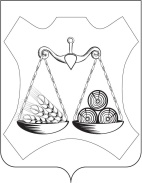 АДМИНИСТРАЦИя Вахрушевского городского поселения Слободского района КИРОВСКОЙ ОБЛАСТИПОСТАНОВЛЕНИЕпгт ВахрушиВ соответствии с Федеральным законом от 06.10.2003 N 131-ФЗ  "Об общих принципах организации местного самоуправления в Российской Федерации", Федеральным законом  от 27.07.2010 № 210-ФЗ «Об организации предоставления государственных и муниципальных услуг», Администрация Вахрушевского городского поселения ПОСТАНОВЛЯЕТ:1. Внести в Административный регламент предоставления муниципальной услуги  «Предоставление разрешения на отклонение от предельных параметров разрешенного строительства, реконструкции объекта капитального строительства», утвержденный Постановлением администрации Вахрушевского городского поселения № 2 от 13.01.2023 (далее Регламент) следующие изменения:Подпункт 2.6.4. пункта 2.6. раздела 2 Регламента дополнить подпунктом 5)  в следующей редакции: «5) предоставления на бумажном носителе документов и информации, электронные образы которых ранее были заверены в соответствии с пунктом 7.2 части 1 статьи 16  Федерального закона № 210-ФЗ, за исключением случаев, если нанесение отметок на такие документы либо их изъятие является необходимым условием предоставления государственной или муниципальной услуги, и иных случаев, установленных федеральными законами.».2. Настоящее решение опубликовать в официальном печатном издании «Информационный бюллетень».Глава администрации Вахрушевского городского поселения				М.В. Ефремов04.05.2023 №101О внесении изменений в административный регламент предоставления муниципальной услуги «Предоставление разрешения на отклонение от предельных параметров разрешенного строительства, реконструкции объекта капитального строительства»